Evening Street Science Celebration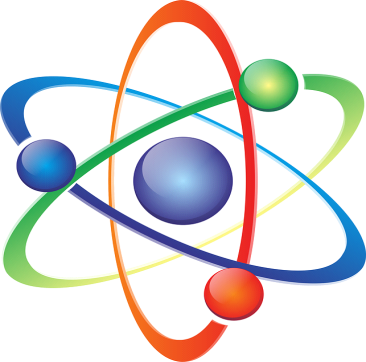 Family and Friends are invited to join the Open House on Thursday January 31st 6:30-8 pm.  Register by Monday January 21stOur Science Celebration is a creative and diverse exploration of topics that captures your student’s scientific interest.  Almost anything goes!Besides working on scientific reasoning, students work on practical skills like organizing and time management (the project is due 3.5 weeks after Winter Break, but who’s counting).  While the process of guiding (and prodding) kids is a bit consuming, it can be done.  Just ask the 22 Kindergarteners who participated last year!  On Science Celebration Day, students are enthusiastic, well prepared and confident about presenting their work.  They love to share their work with our eager Listeners, especially the TWHS group from Mrs. Quart’s Science class.  Website https://eveningstreetscience.weebly.com     Email sciencefair@eveningstreetpta.orgWhat do these words have in common???  If you guessed SCIENCE CELEBRATION, you are correct.  These are just some of the topics from last year’s fair.  Can you find them all?